ANTES RECUERDA DE LA CLASE ESTUDIADA PRESENCIAL  CON EL SIGUIENTE CUADRO: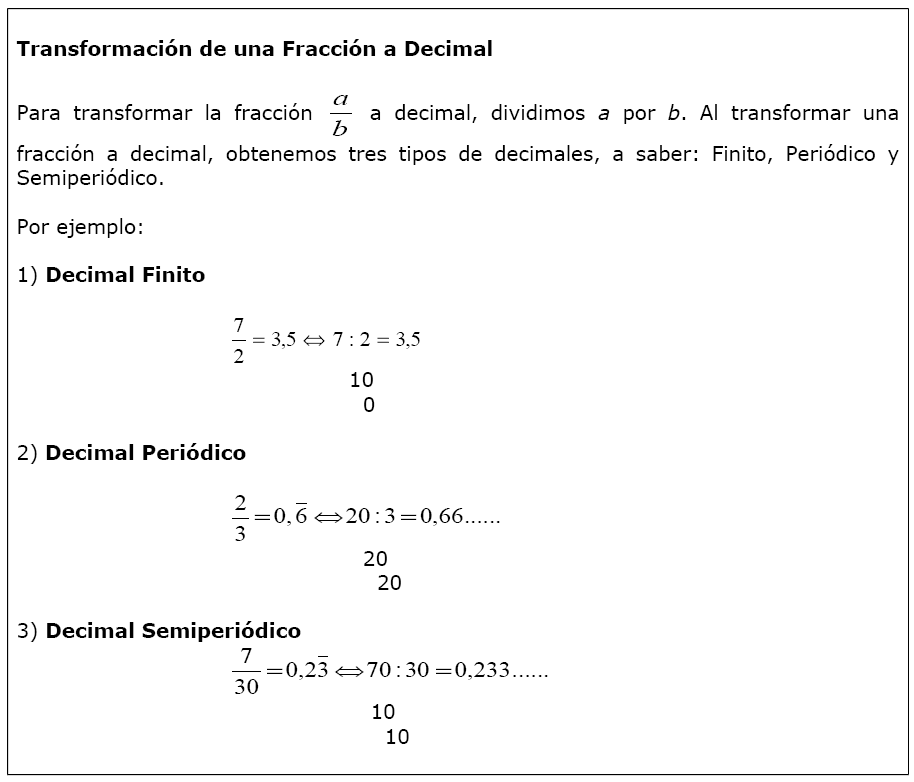 AHORA VAMOS A LO SIGUIENTE:Transformar decimales en fraccionesCASO 1:  Decimal Finito“Escribe todos los dígitos del número, sin coma, y lo divides por una potencia de 10 que tenga tantos ceros como dígitos decimales tenga el número”.  Después habrá que simplificar (si se puede) hasta que la fracción sea irreductible (no se pueda reducir más).En cualquier caso puedes comprobar dividiendo la última fracción obtenida, debiendo resultar el decimal dado.Ejemplos:  0,2                     =            1,36                 =  =            Transforma tú:   3, 141CASO 2: Decimal Periódico“Escribe todos los dígitos del número, sin coma, le restas la parte entera y divides por tantos nueves como dígitos tenga el período.”Ejemplos:                        =   =                                  =              Transforma tú:   CASO 3: Decimal Semi-Periódico“Escribe todos los dígitos del número, sin coma, y le restas todos los dígitos de antes del periódo y divides por tantos nueves como dígitos tenga el periódo seguido de tantos ceros com dígitos tenga el ante-periódo.”Ejemplos:                      =  =                                =  =               Transforma tú: 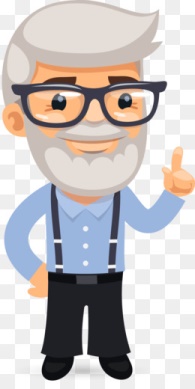                                                2,002 =                                                  = Clase Nº 1                        Asignatura Matemática 2° MedioProfesor: Luis Cuevas Roa       Contenido: Transformar decimal a fracción2° Medio